การทำดอกไม้จันทน์อุปกรณ์ กลีบดอกสีขาว, กลีบดอกสีเกสร, หนวดจันทน์ (ทำจากเยื่อไม้)

       กระดาษย่นสีดำ, ริบบิ้นสีดำ

       ธูป-เทียน, ธูประกำ (1 ดอก ทำได้ 4 ช่อ), เทียนจิ๋ว, เทียนเบอร์ 8

       ช่อประธานพร้อมหนวด, ก้านไม้ติดช่อประธาน, ไม้เสียบหมูปิ้งขนาด 5-6 นิ้ว (หรืออาจใช้ก้านธูปเพื่อประหยัดต้นทุน)
       ด้ายสีขาว (แบบที่เรียกว่าด้ายไพ่ป๊อก), ลวดเบอร์ 24, กาวลาเท็กซ์

       ถุงพลาสติก สำหรับบรรจุดอกไม้จันทน์ (ขนาด 16x26 นิ้ว บรรจุดอกเล็กได้ 100 ดอก ขนาด 10x15 นิ้ว บรรจุช่อประธานได้ 1 ถุงต่อ 1 ช่อ)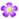 วิธีการทำ1. แบบดอกธรรมดา เริ่มจากการทำเกสรก่อน โดยใช้กลีบดอกเกสรทำการจับกลีบเข้ากับก้านดอก นำกลีบดอกที่เตรียมไว้แล้วมาทำการเข้าดอก โดยใช้กลีบดอกประมาณ 4 กลีบ จากนั้นทากาวแล้วใช้ด้ายมัดให้แน่น ก็จะได้ตัวดอกไม้จันทน์ เมื่อได้ตัวดอกไม้จันทน์แล้วก็มาถึงขั้นตอนการใส่หนวดจันทน์ ซึ่งทำเตรียมไว้โดยพันคู่กับธูป-เทียนสำเร็จไว้เรียบร้อยแล้ว เมื่อใส่หนวดจันทน์แล้วนำกระดาษย่นสีดำพันก้านดอกให้แน่น จนไม่สามารถมองเห็นก้านดอกได้ ก็เป็นอันเสร็จ

   2. แบบช่อประธาน เริ่มจากเตรียมก้านไม้ช่อประธานพร้อมหนวดจันทน์ไว้ จากนั้นจึงนำดอกที่ทำไว้ซึ่งใช้ขั้นตอนเดียวกันกับการทำแบบดอกธรรมดา นำมาประกอบเข้าด้วยกันเป็นช่อ โดยจะต้องทำแบบนี้เพราะจะต้องนำมาติดช่อประมาณช่อละ 9 ดอก จากนั้นทำการตกแต่ง เป็นอันเสร็จขั้นตอน